Exercício 1A estrutura reticulada plana da figura 1, com barras prismáticas de comprimento , seção transversal retangular de altura , produto de rigidez à flexão  e coeficiente de dilatação térmica , está submetida ao carregamento indicado, com: ; variação de temperatura somente na barra AB, com  e ; e recalque angular no engastamento . Usando o Teorema dos Esforços Virtuais e desprezando o efeito da força normal, determinar:o deslocamento vertical no ponto C;a rotação no ponto C.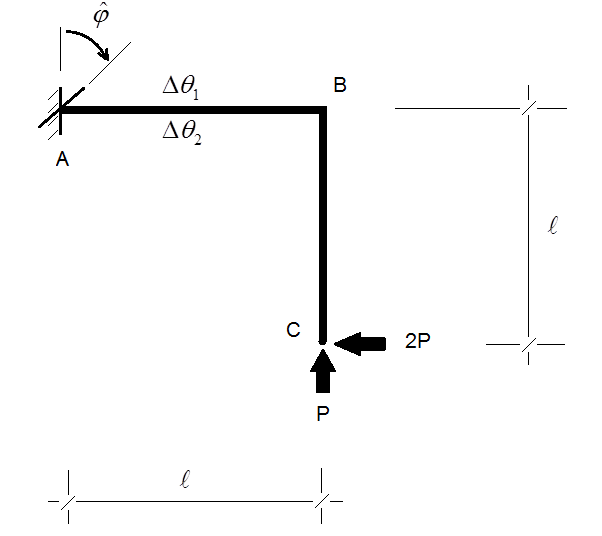 Figura 1Exercício 2Usando o Teorema dos Esforços Virtuais, determinar as forças normais e o deslocamento horizontal do nó A da treliça da figura 2, quando sobre ela atuam uma força  e um recalque vertical  no apoio C.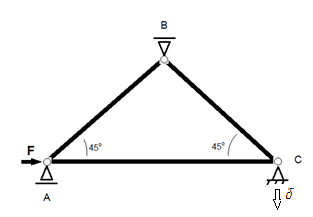 Figura 2O comprimento das barras AB e BC é , e o da barra AC é . O produto de rigidez axial de todas as barras é .Exercício 3A estrutura plana da figura 3 é solicitada por força P e por recalque no engastamento, . Sabe-se que a força na mola é de compressão e vale . As barras são prismáticas de mesma seção transversal com ; a mola tem coeficiente de rigidez . Nessas condições, usando o Teorema dos Esforços Virtuais, calcular:o deslocamento linear em B, na direção Z, ;a rotação em torno de X no ponto C, ;O encurtamento da mola, .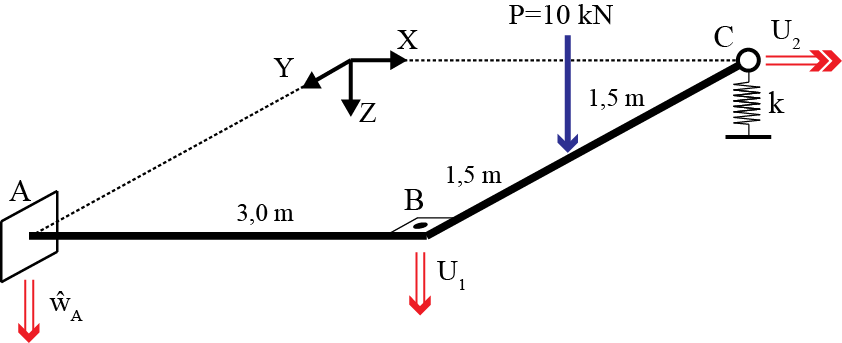 Figura 3Exercício 4Traçar os diagramas de esforços solicitantes da estrutura reticulada da figura 4 e calcular o deslocamento horizontal e a rotação do ponto D, usando o Teorema dos Esforços Virtuais. Não é necessário considerar o efeito da força normal em ABCDE, mas o é na barra EC. As ações sobre a estrutura estão indicadas na figura 1 e constituem-se de forças aplicadas  e , recalques de apoio  e , e um carregamento térmico uniforme , exclusivamente na barra EC.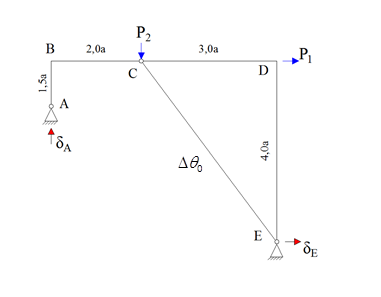 Figura 4Exercício 5Para o quadro da figura 5, usando o Teorema dos Esforços Virtuais e desprezando o efeito da força normal, determinar:o diagrama de momentos fletores;o deslocamento vertical do ponto médio da barra AD;a rotação relativa na articulação da barra BC.São conhecidos os valores da carga P, do comprimento a, do produto de rigidez à flexão EI (constante) e da rigidez da mola elástica linear k.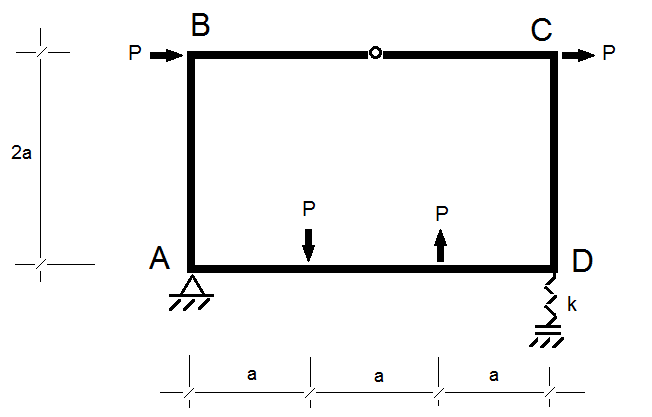 Figura 5Dados:a = 1,00 mDados:Dados: